Вопросы к теме: «Глаукомы»Что является непосредственной причиной слепоты при глаукомах?Что является основным патогенным фактором при глаукомах?В чем заключается причина повышения внутриглазного давления при глаукомах?Классификация глауком по времени возникновения?Сколько стадий выделяют в течение глаукомного процесса, что служит критерием стадирования?Верхняя граница нормального истинного внутриглазного давления?Верхняя граница нормального тонометрического внутриглазного давления (при измерении тонометром Маклакова)?Основные факторы риска первичной открытоугольной глаукомы?Основные факторы риска первичной закрытоугольной глаукомы?Основные клинические проявления острого приступа первичной закрытоугольной глаукомы.Способы купирования острого приступа первичной закрытоугольной глаукомы (доврачебный уровень)Медикаментозное купирование острого приступа первичной закрытоугольной глаукомы (врачебный уровень)Основные клинические проявления врожденной глаукомыСпособы лечения глаукомГруппы медикаментозных средств, направленных на снижение внутриглазного давленияВыписать рецепты на глазные капли Пилокарпина и Тимолола О какой стадии глаукомы на левом глазу (границы поля зрения выделены красным цветом) можно думать?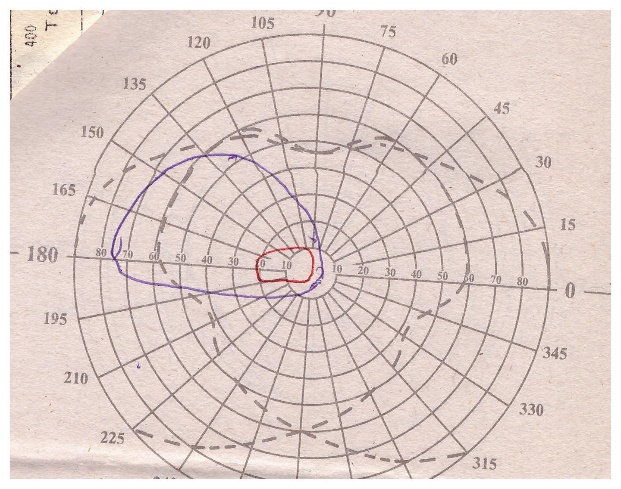 Как называется метод исследования, предназначенный для оценки состояния диска зрительного нерва при глаукоме (см. рисунок ниже)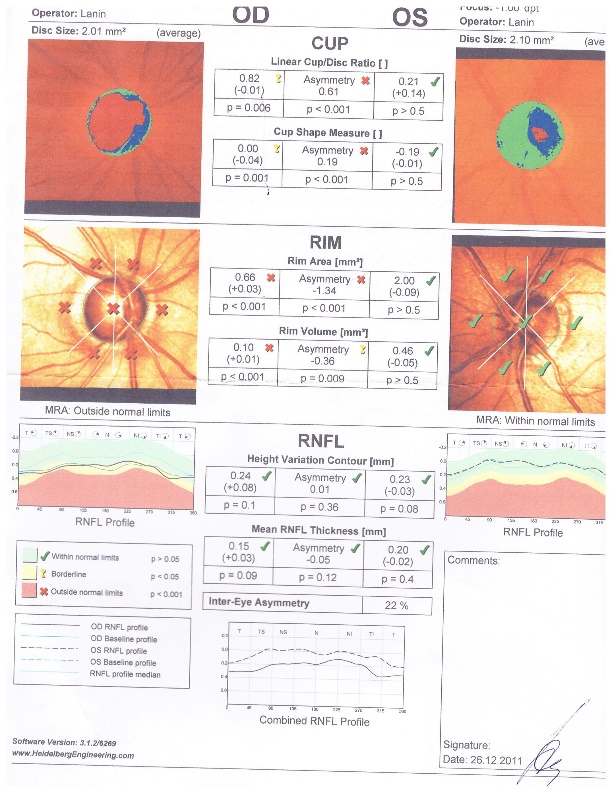 Ниже представлен результат тонометрии по Маклакову. Каков уровень внутриглазного давления у пациента: нормальный, умеренно повышенный, высокий?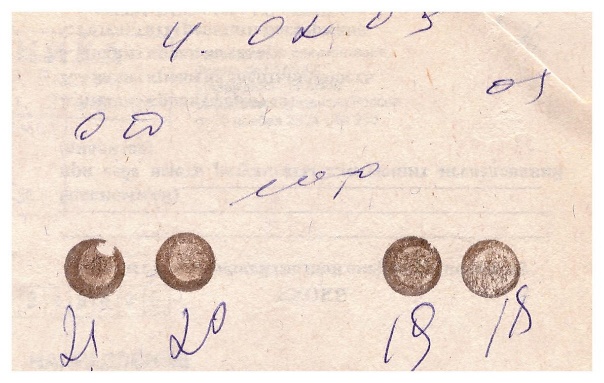 Какую форму глаукомы можно заподозрить (см. фото) и почему?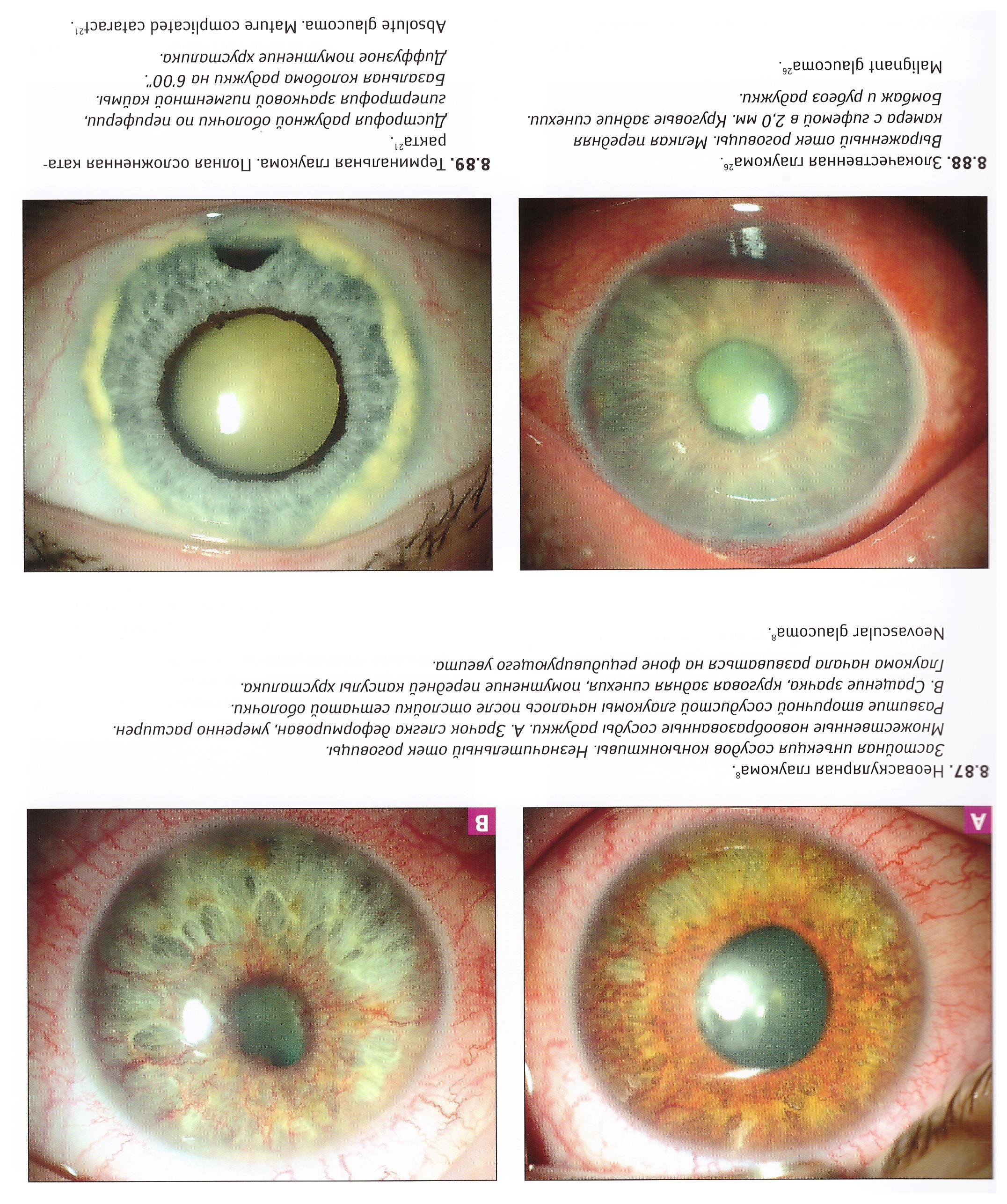 